Upitnik Odbora Eko-škola za jelovnik kojeg treba promijeniti                                                             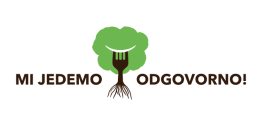 Dragi učenici i roditelji,u ime svih članova Odbora Eko-škole za projekt “Mi jedemo odgovorno”, zamolili bismo vas za pomoć u analizi konzumiranja hrane u kućanstvima.Upitnik koji držite u rukama je veoma važan za naš rad. Osim činjenice da će svatko iz našeg tima popuniti upitnik uz pomoć svojih roditelja, isto tražimo i od naših školskih kolega i njihovih roditelja. Na taj način se nadamo dobiti dojam što je za nas uobičajeno kod kuće. Ta informacija će nam pomoći u odluci kako bi naš Akcijski plan trebao izgledati.Bili bismo vam zahvalni kada biste nam mogli pomoći u toj odluci tako da popunite ovaj upitnik. Obećajemo da ćemo vaše odgovore ocijeniti anonimno, te ih upotrijebiti samo u svrhu planiranja naših aktivnosti.Unaprijed se zahvaljujemo.Ukoliko imate neka pitanja u vezi obliku, molimo pitajte. Rado ćemo vam odgovoriti. Ispod svakog pitanja nalaze se upute kako na njih odgovoriti. Na početku obrasca nalaze se osnovne upute o tome tko bi u idealnom slučaju trebao popuniti obrazac. Vaš Odbor Eko-školePitanja označena ljubičastom bojom upućena su izravno učenicima koji bi na njih trebali odgovoriti. Ako se pitanja odnose na cijelu obitelj (kupovina, kuhanje i obrada hrane), najbolje je da se učenici prilikom ispunjavanja savjetuju sa roditeljima.1. Htjeli bismo znati gdje kupujete vašu hranu. Za svaku izjavu, molimo vas da zapišete gdje uobičajeno nabavljate hranu.Za svaki izvor, naznačite koliko ga koristite.2. Ako ste napisali da uzgajate vlastitu hranu, molimo napišite koju točno hranu.__________________________________________________________________________________3. Kako odlučujete koju hranu kupiti?Pročitajte oprezno svaku tvrdnju te na ljestvici od 1 do 6 odaberite odgovor koji odgovara načinu na koji odlučujete što ćete kupiti prilikom kupovine. 1 znači "Uopće ne opisuje način na koji kupujem.", a 6 znači "Potpuno predstavlja način na koji kupujem"Označite odabrani odgovor za svaku tvrdnju4. Koliko često pripremate hranu kod kuće?Označite prikladan odgovor.5. Koliko često jedete kod kuće sljedeće namirniceOznačite prikladan odgovor.6. Djeco, upišite koliko često na tjedan doručkujete...:7. Koliko često odlazite u restorane brze prehrane:8. Birate li hranu ovisno o tome što je sezonsko u Hrvatskoj? Primjerice u proljeće jedete trešnje, a na jesen kuhate s kupusom, itd.?Označite prikladan odgovor.9. Koliko često kod kuće koristite gotovu hranu (smrznutu pizzu, instant zobenu kašu, instant zapršku, kocke za juhu, gotove obroke, itd.)?Označite prikladan odgovor.10. Djeco, znate li nešto skuhati?Odaberite prikladan odgovor.Ako da, što? __________________________________________________________________________________________________________________________
11. Gdje je pripremljena hrana koju jedete ili koristite za kuhanje kod kuće?Tijekom vikenda zapišite hranu koju ste jeli kod kuće i njezino porijeklo. Za inspiraciju koristite siva polja dolje. 12. Koliko često bacate neiskorištenu hranu kod kuće?Označite odgovor koji najbolje odgovara stvarnosti.13. Što radite s hranom kojoj je istekao rok trajanja?Označite odgovor koji najbolje odgovara stvarnosti.                          Molimo definirajte: ___________________________________________________14.Koji su najčešći razlozi zbog kojih kod kuće bacate neiskorištenu hranu?Označite najčešći i drugi po redu najčešći odgovor.15. Koliko članova ima vaša obitelj? _______________________________nikadarijetkoponekadčestovećinomuvijeka) Kupujemo hranu u trgovini.b) Kupujemo hranu na tržnicama od poljoprivrednika.c) Izravno kupujemo hranu od proizvođača/poljoprivrednika.d) Uzgajamo našu vlastitu hranu.123456Kupujem hranu temeljem zemlje porijekla tako da je što je moguće više lokalna (uzgojena što je moguće bliže mjestu prodaje).Kupujem hranu označenu kao poštena trgovina ili organsko.Kupujem hranu bez obzira na vizualni izgled (npr. Izgužvano pakiranje, grbave mrkve ili krastavci, itd.)Kupujem hranu koja ne sadržava palmino ulje ako je dostupna.Kada kupujem voće i povrće preferiram ono sezonsko (ono koje sada ovdje raste i dozrijeva).Obraćamo pažnju na cijene tako da platimo što je manje moguće.Kupujemo hranu ovisno o tome što nam se u tom trenutku jede.Svaki danSvaki drugi danDva puta tjednoJednom na tjedanRjeđeSvaki danSvaki drugi danPribližno dva puta na tjedanJednom na tjedanRjeđea) meso ili mesne prerađevine (uklj. šunku, slaninu, hrenovke, mast, itd.)b) povrćec) voćeSvaki danSvaki drugi dan2 – 3 puta na tjedanRjeđe...kod kuće....na putu do škole u trgovini....na putu do škole u restoranu brze prehrane...kupljeno u školskoj kantini....pripremljeno u školskoj kuhinji.Svaki danSvaki drugi danPribližno dva puta na tjedanJednom na tjedanRjeđea) sami?b) s prijateljima?c) s roditeljima?Definitivno neRadije neRadije daDefinitivno daNikadaRijetkoČestoUvijekDaNeVrsta hraneKontinent porijeklaZemlja porijeklaAko je hrana iz Hrvatske upišite DA ako dolazi izravno od poljoprivrednika, lokalnog proizvođača ili iz vašeg vlastitog vrtagrožđeAfrikaJužna AfrikačešnjakEuropaHrvatska DAsirEuropaHrvatskaSvakodnevno ili skoro svakodnevno Dva ili tri puta na tjedanJednom na tjedanRjeđeMi je automatski bacamo.Dio bacamo, s ostatak dajemo životinjama.Dio bacamo, a ono za što smatramo da je još dobro pojedemo.Sve konzumiramo, ne obraćamo pozornost na rokove trajanja.Postupamo na drugi način1. razlog2. razlogPokvari seProđe joj rok trajanjaKuhamo previše i ima ostatakaNitko ju više ne želi jestiDesi se nezgoda (padne na pod, izgori)